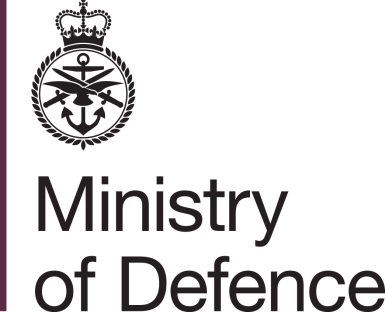 DBS Finance  PO  46  Liverpool  L69 2LTDBS Finance  PO  46  Liverpool  L69 2LTDBS Finance  PO  46  Liverpool  L69 2LTDBS Finance  PO  46  Liverpool  L69 2LTDBS Finance  PO  46  Liverpool  L69 2LTDBS Finance  PO  46  Liverpool  L69 2LTDBS Finance  PO  46  Liverpool  L69 2LTDBS Finance  PO  46  Liverpool  L69 2LTDBS Finance  PO  46  Liverpool  L69 2LTDBS Finance  PO  46  Liverpool  L69 2LTDBS Finance  PO  46  Liverpool  L69 2LTDBS Finance  PO  46  Liverpool  L69 2LTDBS Finance  PO  46  Liverpool  L69 2LTDBS Finance  PO  46  Liverpool  L69 2LTDBS Finance  PO  46  Liverpool  L69 2LTDBS Finance  PO  46  Liverpool  L69 2LTDBS Finance  PO  46  Liverpool  L69 2LTDBS Finance  PO  46  Liverpool  L69 2LTDBS Finance  PO  46  Liverpool  L69 2LTDBS Finance  PO  46  Liverpool  L69 2LTDBS Finance  PO  46  Liverpool  L69 2LTDBS Finance  PO  46  Liverpool  L69 2LTDBS Finance  PO  46  Liverpool  L69 2LTDBS Finance  PO  46  Liverpool  L69 2LTDBS Finance  PO  46  Liverpool  L69 2LTDBS Finance  PO  46  Liverpool  L69 2LTDBS Finance  PO  46  Liverpool  L69 2LTDBS Finance  PO  46  Liverpool  L69 2LTDBS Finance  PO  46  Liverpool  L69 2LTDBS Finance  PO  46  Liverpool  L69 2LTDBS Finance  PO  46  Liverpool  L69 2LTDBS Finance  PO  46  Liverpool  L69 2LTDBS Finance  PO  46  Liverpool  L69 2LTDBS Finance  PO  46  Liverpool  L69 2LTDBS Finance  PO  46  Liverpool  L69 2LTE-mail: E-mail: E-mail: E-mail: E-mail: E-mail: E-mail: E-mail: E-mail: E-mail: E-mail: E-mail: E-mail: E-mail: E-mail: E-mail: E-mail: E-mail: E-mail: Tel:      Tel:      Tel:      Tel:      Tel:      Tel:      Tel:      Tel:      Tel:      Tel:      Tel:      Tel:      Tel:      Tel:      Tel:      Tel:      Tel:      Tel:      Fax:      Fax:      Fax:      Fax:      Fax:      Fax:      Fax:      Fax:      Fax:      Fax:      Fax:      Fax:      Fax:      Fax:      Fax:      Fax:      Fax:      Date:      Date:      Date:      Date:      Date:      Date:      Date:      Date:      Our Ref:      Our Ref:      Our Ref:      Our Ref:      Our Ref:      Our Ref:      Our Ref:      Our Ref:      Our Ref:      Our Ref:      Our Ref:      Our Ref:      Our Ref:      Our Ref:      Our Ref:      Our Ref:      Our Ref:      Our Ref:      Our Ref:      Our Ref:      Our Ref:      Our Ref:      Our Ref:      Our Ref:      Our Ref:      Your Ref:      Your Ref:      Your Ref:      Your Ref:      Your Ref:      Your Ref:      Your Ref:      Your Ref:      Your Ref:      Your Ref:      Your Ref:      Your Ref:      Your Ref:      Your Ref:      Your Ref:      Your Ref:      Your Ref:      SUPPLIER APPLICATION FOR EMERGENCY PAYMENTS IN A FOREIGN CURRENCY(INCLUDING STERLING TO AN ADDRESS OUTSIDE THE UK)SUPPLIER APPLICATION FOR EMERGENCY PAYMENTS IN A FOREIGN CURRENCY(INCLUDING STERLING TO AN ADDRESS OUTSIDE THE UK)SUPPLIER APPLICATION FOR EMERGENCY PAYMENTS IN A FOREIGN CURRENCY(INCLUDING STERLING TO AN ADDRESS OUTSIDE THE UK)SUPPLIER APPLICATION FOR EMERGENCY PAYMENTS IN A FOREIGN CURRENCY(INCLUDING STERLING TO AN ADDRESS OUTSIDE THE UK)SUPPLIER APPLICATION FOR EMERGENCY PAYMENTS IN A FOREIGN CURRENCY(INCLUDING STERLING TO AN ADDRESS OUTSIDE THE UK)SUPPLIER APPLICATION FOR EMERGENCY PAYMENTS IN A FOREIGN CURRENCY(INCLUDING STERLING TO AN ADDRESS OUTSIDE THE UK)SUPPLIER APPLICATION FOR EMERGENCY PAYMENTS IN A FOREIGN CURRENCY(INCLUDING STERLING TO AN ADDRESS OUTSIDE THE UK)SUPPLIER APPLICATION FOR EMERGENCY PAYMENTS IN A FOREIGN CURRENCY(INCLUDING STERLING TO AN ADDRESS OUTSIDE THE UK)SUPPLIER APPLICATION FOR EMERGENCY PAYMENTS IN A FOREIGN CURRENCY(INCLUDING STERLING TO AN ADDRESS OUTSIDE THE UK)SUPPLIER APPLICATION FOR EMERGENCY PAYMENTS IN A FOREIGN CURRENCY(INCLUDING STERLING TO AN ADDRESS OUTSIDE THE UK)SUPPLIER APPLICATION FOR EMERGENCY PAYMENTS IN A FOREIGN CURRENCY(INCLUDING STERLING TO AN ADDRESS OUTSIDE THE UK)SUPPLIER APPLICATION FOR EMERGENCY PAYMENTS IN A FOREIGN CURRENCY(INCLUDING STERLING TO AN ADDRESS OUTSIDE THE UK)SUPPLIER APPLICATION FOR EMERGENCY PAYMENTS IN A FOREIGN CURRENCY(INCLUDING STERLING TO AN ADDRESS OUTSIDE THE UK)SUPPLIER APPLICATION FOR EMERGENCY PAYMENTS IN A FOREIGN CURRENCY(INCLUDING STERLING TO AN ADDRESS OUTSIDE THE UK)SUPPLIER APPLICATION FOR EMERGENCY PAYMENTS IN A FOREIGN CURRENCY(INCLUDING STERLING TO AN ADDRESS OUTSIDE THE UK)SUPPLIER APPLICATION FOR EMERGENCY PAYMENTS IN A FOREIGN CURRENCY(INCLUDING STERLING TO AN ADDRESS OUTSIDE THE UK)SUPPLIER APPLICATION FOR EMERGENCY PAYMENTS IN A FOREIGN CURRENCY(INCLUDING STERLING TO AN ADDRESS OUTSIDE THE UK)SUPPLIER APPLICATION FOR EMERGENCY PAYMENTS IN A FOREIGN CURRENCY(INCLUDING STERLING TO AN ADDRESS OUTSIDE THE UK)SUPPLIER APPLICATION FOR EMERGENCY PAYMENTS IN A FOREIGN CURRENCY(INCLUDING STERLING TO AN ADDRESS OUTSIDE THE UK)SUPPLIER APPLICATION FOR EMERGENCY PAYMENTS IN A FOREIGN CURRENCY(INCLUDING STERLING TO AN ADDRESS OUTSIDE THE UK)SUPPLIER APPLICATION FOR EMERGENCY PAYMENTS IN A FOREIGN CURRENCY(INCLUDING STERLING TO AN ADDRESS OUTSIDE THE UK)SUPPLIER APPLICATION FOR EMERGENCY PAYMENTS IN A FOREIGN CURRENCY(INCLUDING STERLING TO AN ADDRESS OUTSIDE THE UK)SUPPLIER APPLICATION FOR EMERGENCY PAYMENTS IN A FOREIGN CURRENCY(INCLUDING STERLING TO AN ADDRESS OUTSIDE THE UK)SUPPLIER APPLICATION FOR EMERGENCY PAYMENTS IN A FOREIGN CURRENCY(INCLUDING STERLING TO AN ADDRESS OUTSIDE THE UK)SUPPLIER APPLICATION FOR EMERGENCY PAYMENTS IN A FOREIGN CURRENCY(INCLUDING STERLING TO AN ADDRESS OUTSIDE THE UK)SUPPLIER APPLICATION FOR EMERGENCY PAYMENTS IN A FOREIGN CURRENCY(INCLUDING STERLING TO AN ADDRESS OUTSIDE THE UK)SUPPLIER APPLICATION FOR EMERGENCY PAYMENTS IN A FOREIGN CURRENCY(INCLUDING STERLING TO AN ADDRESS OUTSIDE THE UK)SUPPLIER APPLICATION FOR EMERGENCY PAYMENTS IN A FOREIGN CURRENCY(INCLUDING STERLING TO AN ADDRESS OUTSIDE THE UK)SUPPLIER APPLICATION FOR EMERGENCY PAYMENTS IN A FOREIGN CURRENCY(INCLUDING STERLING TO AN ADDRESS OUTSIDE THE UK)SUPPLIER APPLICATION FOR EMERGENCY PAYMENTS IN A FOREIGN CURRENCY(INCLUDING STERLING TO AN ADDRESS OUTSIDE THE UK)SUPPLIER APPLICATION FOR EMERGENCY PAYMENTS IN A FOREIGN CURRENCY(INCLUDING STERLING TO AN ADDRESS OUTSIDE THE UK)SUPPLIER APPLICATION FOR EMERGENCY PAYMENTS IN A FOREIGN CURRENCY(INCLUDING STERLING TO AN ADDRESS OUTSIDE THE UK)SUPPLIER APPLICATION FOR EMERGENCY PAYMENTS IN A FOREIGN CURRENCY(INCLUDING STERLING TO AN ADDRESS OUTSIDE THE UK)SUPPLIER APPLICATION FOR EMERGENCY PAYMENTS IN A FOREIGN CURRENCY(INCLUDING STERLING TO AN ADDRESS OUTSIDE THE UK)SUPPLIER APPLICATION FOR EMERGENCY PAYMENTS IN A FOREIGN CURRENCY(INCLUDING STERLING TO AN ADDRESS OUTSIDE THE UK)SUPPLIER APPLICATION FOR EMERGENCY PAYMENTS IN A FOREIGN CURRENCY(INCLUDING STERLING TO AN ADDRESS OUTSIDE THE UK)SUPPLIER APPLICATION FOR EMERGENCY PAYMENTS IN A FOREIGN CURRENCY(INCLUDING STERLING TO AN ADDRESS OUTSIDE THE UK)SUPPLIER APPLICATION FOR EMERGENCY PAYMENTS IN A FOREIGN CURRENCY(INCLUDING STERLING TO AN ADDRESS OUTSIDE THE UK)SUPPLIER APPLICATION FOR EMERGENCY PAYMENTS IN A FOREIGN CURRENCY(INCLUDING STERLING TO AN ADDRESS OUTSIDE THE UK)SUPPLIER APPLICATION FOR EMERGENCY PAYMENTS IN A FOREIGN CURRENCY(INCLUDING STERLING TO AN ADDRESS OUTSIDE THE UK)SUPPLIER APPLICATION FOR EMERGENCY PAYMENTS IN A FOREIGN CURRENCY(INCLUDING STERLING TO AN ADDRESS OUTSIDE THE UK)SUPPLIER APPLICATION FOR EMERGENCY PAYMENTS IN A FOREIGN CURRENCY(INCLUDING STERLING TO AN ADDRESS OUTSIDE THE UK)SUPPLIER APPLICATION FOR EMERGENCY PAYMENTS IN A FOREIGN CURRENCY(INCLUDING STERLING TO AN ADDRESS OUTSIDE THE UK)SUPPLIER APPLICATION FOR EMERGENCY PAYMENTS IN A FOREIGN CURRENCY(INCLUDING STERLING TO AN ADDRESS OUTSIDE THE UK)SUPPLIER APPLICATION FOR EMERGENCY PAYMENTS IN A FOREIGN CURRENCY(INCLUDING STERLING TO AN ADDRESS OUTSIDE THE UK)SUPPLIER APPLICATION FOR EMERGENCY PAYMENTS IN A FOREIGN CURRENCY(INCLUDING STERLING TO AN ADDRESS OUTSIDE THE UK)SUPPLIER APPLICATION FOR EMERGENCY PAYMENTS IN A FOREIGN CURRENCY(INCLUDING STERLING TO AN ADDRESS OUTSIDE THE UK)SUPPLIER APPLICATION FOR EMERGENCY PAYMENTS IN A FOREIGN CURRENCY(INCLUDING STERLING TO AN ADDRESS OUTSIDE THE UK)SUPPLIER APPLICATION FOR EMERGENCY PAYMENTS IN A FOREIGN CURRENCY(INCLUDING STERLING TO AN ADDRESS OUTSIDE THE UK)SUPPLIER APPLICATION FOR EMERGENCY PAYMENTS IN A FOREIGN CURRENCY(INCLUDING STERLING TO AN ADDRESS OUTSIDE THE UK)IMPORTANT:This form is to be used only in an Emergency situation.  You are not to use this form until advised by DBS Finance, Liverpool. Please complete Part 1 and the certification that the information is correct.  Return the form to the address shown above.IMPORTANT:This form is to be used only in an Emergency situation.  You are not to use this form until advised by DBS Finance, Liverpool. Please complete Part 1 and the certification that the information is correct.  Return the form to the address shown above.IMPORTANT:This form is to be used only in an Emergency situation.  You are not to use this form until advised by DBS Finance, Liverpool. Please complete Part 1 and the certification that the information is correct.  Return the form to the address shown above.IMPORTANT:This form is to be used only in an Emergency situation.  You are not to use this form until advised by DBS Finance, Liverpool. Please complete Part 1 and the certification that the information is correct.  Return the form to the address shown above.IMPORTANT:This form is to be used only in an Emergency situation.  You are not to use this form until advised by DBS Finance, Liverpool. Please complete Part 1 and the certification that the information is correct.  Return the form to the address shown above.IMPORTANT:This form is to be used only in an Emergency situation.  You are not to use this form until advised by DBS Finance, Liverpool. Please complete Part 1 and the certification that the information is correct.  Return the form to the address shown above.IMPORTANT:This form is to be used only in an Emergency situation.  You are not to use this form until advised by DBS Finance, Liverpool. Please complete Part 1 and the certification that the information is correct.  Return the form to the address shown above.IMPORTANT:This form is to be used only in an Emergency situation.  You are not to use this form until advised by DBS Finance, Liverpool. Please complete Part 1 and the certification that the information is correct.  Return the form to the address shown above.IMPORTANT:This form is to be used only in an Emergency situation.  You are not to use this form until advised by DBS Finance, Liverpool. Please complete Part 1 and the certification that the information is correct.  Return the form to the address shown above.IMPORTANT:This form is to be used only in an Emergency situation.  You are not to use this form until advised by DBS Finance, Liverpool. Please complete Part 1 and the certification that the information is correct.  Return the form to the address shown above.IMPORTANT:This form is to be used only in an Emergency situation.  You are not to use this form until advised by DBS Finance, Liverpool. Please complete Part 1 and the certification that the information is correct.  Return the form to the address shown above.IMPORTANT:This form is to be used only in an Emergency situation.  You are not to use this form until advised by DBS Finance, Liverpool. Please complete Part 1 and the certification that the information is correct.  Return the form to the address shown above.IMPORTANT:This form is to be used only in an Emergency situation.  You are not to use this form until advised by DBS Finance, Liverpool. Please complete Part 1 and the certification that the information is correct.  Return the form to the address shown above.IMPORTANT:This form is to be used only in an Emergency situation.  You are not to use this form until advised by DBS Finance, Liverpool. Please complete Part 1 and the certification that the information is correct.  Return the form to the address shown above.IMPORTANT:This form is to be used only in an Emergency situation.  You are not to use this form until advised by DBS Finance, Liverpool. Please complete Part 1 and the certification that the information is correct.  Return the form to the address shown above.IMPORTANT:This form is to be used only in an Emergency situation.  You are not to use this form until advised by DBS Finance, Liverpool. Please complete Part 1 and the certification that the information is correct.  Return the form to the address shown above.IMPORTANT:This form is to be used only in an Emergency situation.  You are not to use this form until advised by DBS Finance, Liverpool. Please complete Part 1 and the certification that the information is correct.  Return the form to the address shown above.IMPORTANT:This form is to be used only in an Emergency situation.  You are not to use this form until advised by DBS Finance, Liverpool. Please complete Part 1 and the certification that the information is correct.  Return the form to the address shown above.IMPORTANT:This form is to be used only in an Emergency situation.  You are not to use this form until advised by DBS Finance, Liverpool. Please complete Part 1 and the certification that the information is correct.  Return the form to the address shown above.IMPORTANT:This form is to be used only in an Emergency situation.  You are not to use this form until advised by DBS Finance, Liverpool. Please complete Part 1 and the certification that the information is correct.  Return the form to the address shown above.IMPORTANT:This form is to be used only in an Emergency situation.  You are not to use this form until advised by DBS Finance, Liverpool. Please complete Part 1 and the certification that the information is correct.  Return the form to the address shown above.IMPORTANT:This form is to be used only in an Emergency situation.  You are not to use this form until advised by DBS Finance, Liverpool. Please complete Part 1 and the certification that the information is correct.  Return the form to the address shown above.IMPORTANT:This form is to be used only in an Emergency situation.  You are not to use this form until advised by DBS Finance, Liverpool. Please complete Part 1 and the certification that the information is correct.  Return the form to the address shown above.IMPORTANT:This form is to be used only in an Emergency situation.  You are not to use this form until advised by DBS Finance, Liverpool. Please complete Part 1 and the certification that the information is correct.  Return the form to the address shown above.IMPORTANT:This form is to be used only in an Emergency situation.  You are not to use this form until advised by DBS Finance, Liverpool. Please complete Part 1 and the certification that the information is correct.  Return the form to the address shown above.IMPORTANT:This form is to be used only in an Emergency situation.  You are not to use this form until advised by DBS Finance, Liverpool. Please complete Part 1 and the certification that the information is correct.  Return the form to the address shown above.IMPORTANT:This form is to be used only in an Emergency situation.  You are not to use this form until advised by DBS Finance, Liverpool. Please complete Part 1 and the certification that the information is correct.  Return the form to the address shown above.IMPORTANT:This form is to be used only in an Emergency situation.  You are not to use this form until advised by DBS Finance, Liverpool. Please complete Part 1 and the certification that the information is correct.  Return the form to the address shown above.IMPORTANT:This form is to be used only in an Emergency situation.  You are not to use this form until advised by DBS Finance, Liverpool. Please complete Part 1 and the certification that the information is correct.  Return the form to the address shown above.IMPORTANT:This form is to be used only in an Emergency situation.  You are not to use this form until advised by DBS Finance, Liverpool. Please complete Part 1 and the certification that the information is correct.  Return the form to the address shown above.IMPORTANT:This form is to be used only in an Emergency situation.  You are not to use this form until advised by DBS Finance, Liverpool. Please complete Part 1 and the certification that the information is correct.  Return the form to the address shown above.IMPORTANT:This form is to be used only in an Emergency situation.  You are not to use this form until advised by DBS Finance, Liverpool. Please complete Part 1 and the certification that the information is correct.  Return the form to the address shown above.IMPORTANT:This form is to be used only in an Emergency situation.  You are not to use this form until advised by DBS Finance, Liverpool. Please complete Part 1 and the certification that the information is correct.  Return the form to the address shown above.IMPORTANT:This form is to be used only in an Emergency situation.  You are not to use this form until advised by DBS Finance, Liverpool. Please complete Part 1 and the certification that the information is correct.  Return the form to the address shown above.IMPORTANT:This form is to be used only in an Emergency situation.  You are not to use this form until advised by DBS Finance, Liverpool. Please complete Part 1 and the certification that the information is correct.  Return the form to the address shown above.IMPORTANT:This form is to be used only in an Emergency situation.  You are not to use this form until advised by DBS Finance, Liverpool. Please complete Part 1 and the certification that the information is correct.  Return the form to the address shown above.IMPORTANT:This form is to be used only in an Emergency situation.  You are not to use this form until advised by DBS Finance, Liverpool. Please complete Part 1 and the certification that the information is correct.  Return the form to the address shown above.IMPORTANT:This form is to be used only in an Emergency situation.  You are not to use this form until advised by DBS Finance, Liverpool. Please complete Part 1 and the certification that the information is correct.  Return the form to the address shown above.IMPORTANT:This form is to be used only in an Emergency situation.  You are not to use this form until advised by DBS Finance, Liverpool. Please complete Part 1 and the certification that the information is correct.  Return the form to the address shown above.IMPORTANT:This form is to be used only in an Emergency situation.  You are not to use this form until advised by DBS Finance, Liverpool. Please complete Part 1 and the certification that the information is correct.  Return the form to the address shown above.IMPORTANT:This form is to be used only in an Emergency situation.  You are not to use this form until advised by DBS Finance, Liverpool. Please complete Part 1 and the certification that the information is correct.  Return the form to the address shown above.IMPORTANT:This form is to be used only in an Emergency situation.  You are not to use this form until advised by DBS Finance, Liverpool. Please complete Part 1 and the certification that the information is correct.  Return the form to the address shown above.IMPORTANT:This form is to be used only in an Emergency situation.  You are not to use this form until advised by DBS Finance, Liverpool. Please complete Part 1 and the certification that the information is correct.  Return the form to the address shown above.IMPORTANT:This form is to be used only in an Emergency situation.  You are not to use this form until advised by DBS Finance, Liverpool. Please complete Part 1 and the certification that the information is correct.  Return the form to the address shown above.IMPORTANT:This form is to be used only in an Emergency situation.  You are not to use this form until advised by DBS Finance, Liverpool. Please complete Part 1 and the certification that the information is correct.  Return the form to the address shown above.IMPORTANT:This form is to be used only in an Emergency situation.  You are not to use this form until advised by DBS Finance, Liverpool. Please complete Part 1 and the certification that the information is correct.  Return the form to the address shown above.IMPORTANT:This form is to be used only in an Emergency situation.  You are not to use this form until advised by DBS Finance, Liverpool. Please complete Part 1 and the certification that the information is correct.  Return the form to the address shown above.IMPORTANT:This form is to be used only in an Emergency situation.  You are not to use this form until advised by DBS Finance, Liverpool. Please complete Part 1 and the certification that the information is correct.  Return the form to the address shown above.IMPORTANT:This form is to be used only in an Emergency situation.  You are not to use this form until advised by DBS Finance, Liverpool. Please complete Part 1 and the certification that the information is correct.  Return the form to the address shown above.IMPORTANT:This form is to be used only in an Emergency situation.  You are not to use this form until advised by DBS Finance, Liverpool. Please complete Part 1 and the certification that the information is correct.  Return the form to the address shown above.PART 1PART 1PART 11. Supplier’s Invoice Reference (This must be completed)1. Supplier’s Invoice Reference (This must be completed)1. Supplier’s Invoice Reference (This must be completed)1. Supplier’s Invoice Reference (This must be completed)1. Supplier’s Invoice Reference (This must be completed)1. Supplier’s Invoice Reference (This must be completed)1. Supplier’s Invoice Reference (This must be completed)1. Supplier’s Invoice Reference (This must be completed)1. Supplier’s Invoice Reference (This must be completed)1. Supplier’s Invoice Reference (This must be completed)1. Supplier’s Invoice Reference (This must be completed)1. Supplier’s Invoice Reference (This must be completed)1. Supplier’s Invoice Reference (This must be completed)1. Supplier’s Invoice Reference (This must be completed)1. Supplier’s Invoice Reference (This must be completed)1. Supplier’s Invoice Reference (This must be completed)1. Supplier’s Invoice Reference (This must be completed)1. Supplier’s Invoice Reference (This must be completed)1. Supplier’s Invoice Reference (This must be completed)1. Supplier’s Invoice Reference (This must be completed)1. Supplier’s Invoice Reference (This must be completed)1. Supplier’s Invoice Reference (This must be completed)1. Supplier’s Invoice Reference (This must be completed)1. Supplier’s Invoice Reference (This must be completed)1. Supplier’s Invoice Reference (This must be completed)1. Supplier’s Invoice Reference (This must be completed)1. Supplier’s Invoice Reference (This must be completed)1. Supplier’s Invoice Reference (This must be completed)1. Supplier’s Invoice Reference (This must be completed)1. Supplier’s Invoice Reference (This must be completed)1. Supplier’s Invoice Reference (This must be completed)1. Supplier’s Invoice Reference (This must be completed)1. Supplier’s Invoice Reference (This must be completed)1. Supplier’s Invoice Reference (This must be completed)1. Supplier’s Invoice Reference (This must be completed)1. Supplier’s Invoice Reference (This must be completed)2. Supplier Name2. Supplier Name2. Supplier Name2. Supplier Name2. Supplier Name2. Supplier Name2. Supplier Name3. Supplier Address(for correspondence)3. Supplier Address(for correspondence)3. Supplier Address(for correspondence)3. Supplier Address(for correspondence)3. Supplier Address(for correspondence)3. Supplier Address(for correspondence)3. Supplier Address(for correspondence)3. Supplier Address(for correspondence)3. Supplier Address(for correspondence)3. Supplier Address(for correspondence)3. Supplier Address(for correspondence)3. Supplier Address(for correspondence)3. Supplier Address(for correspondence)3. Supplier Address(for correspondence)4. Supplier Code4. Supplier Code4. Supplier Code4. Supplier Code4. Supplier Code4. Supplier Code4. Supplier Code5. Site Code5. Site Code5. Site Code5. Site Code5. Site Code5. Site Code5. Site Code5. Site Code5. Site Code(This must be completed)(This must be completed)(This must be completed)(This must be completed)(This must be completed)(This must be completed)(This must be completed)(This must be completed)(This must be completed)6. Authorising Branch Code (where applicable)6. Authorising Branch Code (where applicable)6. Authorising Branch Code (where applicable)6. Authorising Branch Code (where applicable)6. Authorising Branch Code (where applicable)6. Authorising Branch Code (where applicable)6. Authorising Branch Code (where applicable)6. Authorising Branch Code (where applicable)6. Authorising Branch Code (where applicable)6. Authorising Branch Code (where applicable)6. Authorising Branch Code (where applicable)6. Authorising Branch Code (where applicable)6. Authorising Branch Code (where applicable)6. Authorising Branch Code (where applicable)6. Authorising Branch Code (where applicable)6. Authorising Branch Code (where applicable)6. Authorising Branch Code (where applicable)6. Authorising Branch Code (where applicable)6. Authorising Branch Code (where applicable)6. Authorising Branch Code (where applicable)6. Authorising Branch Code (where applicable)6. Authorising Branch Code (where applicable)6. Authorising Branch Code (where applicable)7. Currency required7. Currency required7. Currency required7. Currency required7. Currency required7. Currency required7. Currency required7. Currency required8. Value in figures  (Ex-VAT)8. Value in figures  (Ex-VAT)8. Value in figures  (Ex-VAT)8. Value in figures  (Ex-VAT)8. Value in figures  (Ex-VAT)8. Value in figures  (Ex-VAT)8. Value in figures  (Ex-VAT)9. VAT9. VAT9. VAT9. VAT9. VAT9. VAT9. VAT9. VAT10. Total10. Total10. Total10. Total10. Total10. Total10. Total10. Total11. Total Value in Words11. Total Value in Words11. Total Value in Words11. Total Value in Words11. Total Value in Words11. Total Value in Words11. Total Value in Words11. Total Value in Words11. Total Value in Words11. Total Value in Words11. Total Value in Words12.  BRANCH USE ONLY:12.  BRANCH USE ONLY:12.  BRANCH USE ONLY:12.  BRANCH USE ONLY:12.  BRANCH USE ONLY:12.  BRANCH USE ONLY:12.  BRANCH USE ONLY:12.  BRANCH USE ONLY:12.  BRANCH USE ONLY:12.  BRANCH USE ONLY:12.  BRANCH USE ONLY:12.  BRANCH USE ONLY:12.  BRANCH USE ONLY:12.  BRANCH USE ONLY:12.  BRANCH USE ONLY:12.  BRANCH USE ONLY:12.  BRANCH USE ONLY:12.  BRANCH USE ONLY:12.  BRANCH USE ONLY:12.  BRANCH USE ONLY:12.  BRANCH USE ONLY:12.  BRANCH USE ONLY:12.  BRANCH USE ONLY:12.  BRANCH USE ONLY:12.  BRANCH USE ONLY:12.  BRANCH USE ONLY:12.  BRANCH USE ONLY:12.  BRANCH USE ONLY:12.  BRANCH USE ONLY:12.  BRANCH USE ONLY:12.  BRANCH USE ONLY:12.  BRANCH USE ONLY:12.  BRANCH USE ONLY:12.  BRANCH USE ONLY:12.  BRANCH USE ONLY:12.  BRANCH USE ONLY:12.  BRANCH USE ONLY:12.  BRANCH USE ONLY:12.  BRANCH USE ONLY:12.  BRANCH USE ONLY:12.  BRANCH USE ONLY:12.  BRANCH USE ONLY:12.  BRANCH USE ONLY:12.  BRANCH USE ONLY:12.  BRANCH USE ONLY:12.  BRANCH USE ONLY:12.  BRANCH USE ONLY:12.  BRANCH USE ONLY:12.  BRANCH USE ONLY:12.  BRANCH USE ONLY:A. Imported Goods?A. Imported Goods?A. Imported Goods?A. Imported Goods?A. Imported Goods?A. Imported Goods?A. Imported Goods?A. Imported Goods?A. Imported Goods?A. Imported Goods?Yes Yes Yes Yes Yes Yes Yes Yes Yes Yes Yes No No No No No No No B. VAT IndicatorB. VAT IndicatorB. VAT IndicatorB. VAT IndicatorB. VAT IndicatorB. VAT IndicatorB. VAT IndicatorB. VAT IndicatorB. VAT IndicatorB. VAT IndicatorC. C. C. C. C. C. C. C. C. C. D. UIND. UIND. UIND. UIND. UIND. UIND. UIND. UIND. UIND. UINE. MOD Reference  E. MOD Reference  E. MOD Reference  E. MOD Reference  E. MOD Reference  E. MOD Reference  E. MOD Reference  E. MOD Reference  E. MOD Reference  E. MOD Reference            (Max 12 characters)          (Max 12 characters)          (Max 12 characters)          (Max 12 characters)          (Max 12 characters)          (Max 12 characters)          (Max 12 characters)          (Max 12 characters)          (Max 12 characters)          (Max 12 characters)          (Max 12 characters)          (Max 12 characters)          (Max 12 characters)          (Max 12 characters)          (Max 12 characters)          (Max 12 characters)          (Max 12 characters)          (Max 12 characters)          (Max 12 characters)          (Max 12 characters)          (Max 12 characters)          (Max 12 characters)          (Max 12 characters)          (Max 12 characters)          (Max 12 characters)          (Max 12 characters)          (Max 12 characters)          (Max 12 characters)          (Max 12 characters)          (Max 12 characters)          (Max 12 characters)          (Max 12 characters)          (Max 12 characters)          (Max 12 characters)          (Max 12 characters)          (Max 12 characters)          (Max 12 characters)          (Max 12 characters)          (Max 12 characters)          (Max 12 characters)I certify that the above information is correctI certify that the above information is correctI certify that the above information is correctI certify that the above information is correctI certify that the above information is correctI certify that the above information is correctI certify that the above information is correctI certify that the above information is correctI certify that the above information is correctI certify that the above information is correctI certify that the above information is correctI certify that the above information is correctI certify that the above information is correctI certify that the above information is correctI certify that the above information is correctI certify that the above information is correctI certify that the above information is correctI certify that the above information is correctI certify that the above information is correctI certify that the above information is correctI certify that the above information is correctI certify that the above information is correctI certify that the above information is correctI certify that the above information is correctI certify that the above information is correctI certify that the above information is correctI certify that the above information is correctI certify that the above information is correctI certify that the above information is correctI certify that the above information is correctI certify that the above information is correctI certify that the above information is correctI certify that the above information is correctI certify that the above information is correctI certify that the above information is correctI certify that the above information is correctI certify that the above information is correctI certify that the above information is correctI certify that the above information is correctI certify that the above information is correctI certify that the above information is correctI certify that the above information is correctI certify that the above information is correctI certify that the above information is correctI certify that the above information is correctI certify that the above information is correctI certify that the above information is correctI certify that the above information is correctI certify that the above information is correctI certify that the above information is correctSignatureSignatureSignatureSignatureSignatureSignatureSignatureSignatureSignatureSignatureSignatureSignatureSignatureSignatureSignatureDateDateDateDateDateDateDateDateDateDateDateCOMPANY OR AUTHORISING BRANCH STAMPCOMPANY OR AUTHORISING BRANCH STAMPCOMPANY OR AUTHORISING BRANCH STAMPCOMPANY OR AUTHORISING BRANCH STAMPCOMPANY OR AUTHORISING BRANCH STAMPCOMPANY OR AUTHORISING BRANCH STAMPCOMPANY OR AUTHORISING BRANCH STAMPCOMPANY OR AUTHORISING BRANCH STAMPCOMPANY OR AUTHORISING BRANCH STAMPCOMPANY OR AUTHORISING BRANCH STAMPCOMPANY OR AUTHORISING BRANCH STAMPCOMPANY OR AUTHORISING BRANCH STAMPCOMPANY OR AUTHORISING BRANCH STAMPCOMPANY OR AUTHORISING BRANCH STAMPCOMPANY OR AUTHORISING BRANCH STAMPCOMPANY OR AUTHORISING BRANCH STAMPCOMPANY OR AUTHORISING BRANCH STAMPCOMPANY OR AUTHORISING BRANCH STAMPCOMPANY OR AUTHORISING BRANCH STAMPCOMPANY OR AUTHORISING BRANCH STAMPCOMPANY OR AUTHORISING BRANCH STAMPCOMPANY OR AUTHORISING BRANCH STAMPCOMPANY OR AUTHORISING BRANCH STAMPCOMPANY OR AUTHORISING BRANCH STAMPCOMPANY OR AUTHORISING BRANCH STAMPCOMPANY OR AUTHORISING BRANCH STAMPCOMPANY OR AUTHORISING BRANCH STAMPCOMPANY OR AUTHORISING BRANCH STAMPCOMPANY OR AUTHORISING BRANCH STAMPCOMPANY OR AUTHORISING BRANCH STAMPCOMPANY OR AUTHORISING BRANCH STAMPCOMPANY OR AUTHORISING BRANCH STAMPCOMPANY OR AUTHORISING BRANCH STAMPCOMPANY OR AUTHORISING BRANCH STAMPCOMPANY OR AUTHORISING BRANCH STAMPCOMPANY OR AUTHORISING BRANCH STAMPPosition in Company/BranchPosition in Company/BranchPosition in Company/BranchPosition in Company/BranchPosition in Company/BranchPosition in Company/BranchPosition in Company/BranchPosition in Company/BranchPosition in Company/BranchPosition in Company/BranchPosition in Company/BranchPosition in Company/BranchPosition in Company/BranchPosition in Company/BranchPosition in Company/BranchTel No. (Inc  code)Tel No. (Inc  code)Tel No. (Inc  code)Tel No. (Inc  code)Tel No. (Inc  code)Tel No. (Inc  code)Tel No. (Inc  code)Tel No. (Inc  code)Tel No. (Inc  code)Tel No. (Inc  code)Tel No. (Inc  code)COMPANY OR AUTHORISING BRANCH STAMPCOMPANY OR AUTHORISING BRANCH STAMPCOMPANY OR AUTHORISING BRANCH STAMPCOMPANY OR AUTHORISING BRANCH STAMPCOMPANY OR AUTHORISING BRANCH STAMPCOMPANY OR AUTHORISING BRANCH STAMPCOMPANY OR AUTHORISING BRANCH STAMPCOMPANY OR AUTHORISING BRANCH STAMPCOMPANY OR AUTHORISING BRANCH STAMPCOMPANY OR AUTHORISING BRANCH STAMPCOMPANY OR AUTHORISING BRANCH STAMPCOMPANY OR AUTHORISING BRANCH STAMPCOMPANY OR AUTHORISING BRANCH STAMPCOMPANY OR AUTHORISING BRANCH STAMPCOMPANY OR AUTHORISING BRANCH STAMPCOMPANY OR AUTHORISING BRANCH STAMPCOMPANY OR AUTHORISING BRANCH STAMPCOMPANY OR AUTHORISING BRANCH STAMPPARTS 2 & 3 (FOR DBS FINANCE USE ONLY)PARTS 2 & 3 (FOR DBS FINANCE USE ONLY)PARTS 2 & 3 (FOR DBS FINANCE USE ONLY)PARTS 2 & 3 (FOR DBS FINANCE USE ONLY)PARTS 2 & 3 (FOR DBS FINANCE USE ONLY)PARTS 2 & 3 (FOR DBS FINANCE USE ONLY)PARTS 2 & 3 (FOR DBS FINANCE USE ONLY)PARTS 2 & 3 (FOR DBS FINANCE USE ONLY)PARTS 2 & 3 (FOR DBS FINANCE USE ONLY)PARTS 2 & 3 (FOR DBS FINANCE USE ONLY)PARTS 2 & 3 (FOR DBS FINANCE USE ONLY)PARTS 2 & 3 (FOR DBS FINANCE USE ONLY)PARTS 2 & 3 (FOR DBS FINANCE USE ONLY)PARTS 2 & 3 (FOR DBS FINANCE USE ONLY)PARTS 2 & 3 (FOR DBS FINANCE USE ONLY)PARTS 2 & 3 (FOR DBS FINANCE USE ONLY)PARTS 2 & 3 (FOR DBS FINANCE USE ONLY)PARTS 2 & 3 (FOR DBS FINANCE USE ONLY)PARTS 2 & 3 (FOR DBS FINANCE USE ONLY)PARTS 2 & 3 (FOR DBS FINANCE USE ONLY)PARTS 2 & 3 (FOR DBS FINANCE USE ONLY)PARTS 2 & 3 (FOR DBS FINANCE USE ONLY)PARTS 2 & 3 (FOR DBS FINANCE USE ONLY)PARTS 2 & 3 (FOR DBS FINANCE USE ONLY)PARTS 2 & 3 (FOR DBS FINANCE USE ONLY)PARTS 2 & 3 (FOR DBS FINANCE USE ONLY)PARTS 2 & 3 (FOR DBS FINANCE USE ONLY)PARTS 2 & 3 (FOR DBS FINANCE USE ONLY)PARTS 2 & 3 (FOR DBS FINANCE USE ONLY)PARTS 2 & 3 (FOR DBS FINANCE USE ONLY)PARTS 2 & 3 (FOR DBS FINANCE USE ONLY)PARTS 2 & 3 (FOR DBS FINANCE USE ONLY)PARTS 2 & 3 (FOR DBS FINANCE USE ONLY)PARTS 2 & 3 (FOR DBS FINANCE USE ONLY)PARTS 2 & 3 (FOR DBS FINANCE USE ONLY)PARTS 2 & 3 (FOR DBS FINANCE USE ONLY)PARTS 2 & 3 (FOR DBS FINANCE USE ONLY)PARTS 2 & 3 (FOR DBS FINANCE USE ONLY)PARTS 2 & 3 (FOR DBS FINANCE USE ONLY)PARTS 2 & 3 (FOR DBS FINANCE USE ONLY)PARTS 2 & 3 (FOR DBS FINANCE USE ONLY)PARTS 2 & 3 (FOR DBS FINANCE USE ONLY)PARTS 2 & 3 (FOR DBS FINANCE USE ONLY)PARTS 2 & 3 (FOR DBS FINANCE USE ONLY)PARTS 2 & 3 (FOR DBS FINANCE USE ONLY)PARTS 2 & 3 (FOR DBS FINANCE USE ONLY)PARTS 2 & 3 (FOR DBS FINANCE USE ONLY)PARTS 2 & 3 (FOR DBS FINANCE USE ONLY)PARTS 2 & 3 (FOR DBS FINANCE USE ONLY)PARTS 2 & 3 (FOR DBS FINANCE USE ONLY)PART 2A PART 2A Checking & AuthorisationChecking & AuthorisationChecking & AuthorisationChecking & AuthorisationChecking & AuthorisationChecking & AuthorisationChecking & AuthorisationChecking & AuthorisationChecking & AuthorisationChecking & AuthorisationChecking & AuthorisationChecking & AuthorisationChecking & AuthorisationChecking & AuthorisationChecking & AuthorisationChecking & AuthorisationChecking & AuthorisationChecking & AuthorisationChecking & AuthorisationChecking & AuthorisationChecking & AuthorisationChecking & AuthorisationChecking & AuthorisationChecking & AuthorisationChecking & AuthorisationChecking & AuthorisationChecking & AuthorisationChecking & AuthorisationChecking & AuthorisationChecking & AuthorisationChecking & AuthorisationChecking & AuthorisationChecking & AuthorisationChecking & AuthorisationChecking & AuthorisationChecking & AuthorisationChecking & AuthorisationChecking & AuthorisationChecking & AuthorisationChecking & AuthorisationChecking & AuthorisationChecking & AuthorisationChecking & AuthorisationChecking & AuthorisationChecking & AuthorisationChecking & AuthorisationChecking & AuthorisationChecking & AuthorisationDate claim received on EBAGDate claim received on EBAGDate claim received on EBAGDate claim received on EBAGDate claim received on EBAGDate claim received on EBAGDate claim received on EBAGDate claim received on EBAGDate claim received on EBAGDate claim received on EBAGDate claim received on EBAGDate claim received on EBAGDate claim received on EBAGDate claim received on EBAGEBAG NoEBAG No(1,2,3 etc)(1,2,3 etc)(1,2,3 etc)(1,2,3 etc)(1,2,3 etc)(1,2,3 etc)(1,2,3 etc)(1,2,3 etc)(1,2,3 etc)(1,2,3 etc)(1,2,3 etc)Batch NumberBatch NumberBatch NumberBatch NumberBatch NumberBatch NumberBatch NumberBatch NumberBatch NumberBatch NumberBatch NumberBatch NumberBatch NumberUIN: D2710DUIN: D2710DUIN: D2710DUIN: D2710DUIN: D2710DUIN: D2710DUIN: D2710DUIN: D2710DUIN: D2710DUIN: D2710DUIN: D2710DUIN: D2710DUIN: D2710DUIN: D2710DUIN: D2710DUIN: D2710DUIN: D2710DUIN: D2710DUIN: D2710DUIN: D2710DUIN: D2710DUIN: D2710DUIN: D2710DUIN: D2710DUIN: D2710DUIN: D2710DUIN: D2710D/Control Account: ZZG80Z961/Control Account: ZZG80Z961/Control Account: ZZG80Z961/Control Account: ZZG80Z961/Control Account: ZZG80Z961/Control Account: ZZG80Z961/Control Account: ZZG80Z961/Control Account: ZZG80Z961/Control Account: ZZG80Z961/Control Account: ZZG80Z961/Control Account: ZZG80Z961/Control Account: ZZG80Z961/Control Account: ZZG80Z961/Control Account: ZZG80Z961/Control Account: ZZG80Z961/Control Account: ZZG80Z961/Control Account: ZZG80Z961/Control Account: ZZG80Z961/Control Account: ZZG80Z961/Control Account: ZZG80Z961/Control Account: ZZG80Z961/Control Account: ZZG80Z961/Control Account: ZZG80Z961Authorised byAuthorised byAuthorised byAuthorised byAuthorised byAuthorised byDateDateDateDatePART 2BPART 2BPART 2BPART 2BInput/PunchingInput/PunchingInput/PunchingInput/PunchingInput/PunchingInput/PunchingInput/PunchingInput/PunchingInput/PunchingInput/PunchingInput/PunchingInput/PunchingInput/PunchingInput/PunchingInput/PunchingInput/PunchingInput/PunchingInput/PunchingInput/PunchingInput/PunchingInput/PunchingInput/PunchingInput/PunchingInput/PunchingInput/PunchingInput/PunchingInput/PunchingInput/PunchingInput/PunchingInput/PunchingInput/PunchingInput/PunchingInput/PunchingInput/PunchingInput/PunchingInput/PunchingInput/PunchingInput/PunchingInput/PunchingInput/PunchingInput/PunchingInput/PunchingInput/PunchingInput/PunchingInput/PunchingInput/PunchingInput byInput byInput byInput byDateDateDateDatePART 2CPART 2CPART 2CPART 2CAcceptance or Rejection ( where applicable)Acceptance or Rejection ( where applicable)Acceptance or Rejection ( where applicable)Acceptance or Rejection ( where applicable)Acceptance or Rejection ( where applicable)Acceptance or Rejection ( where applicable)Acceptance or Rejection ( where applicable)Acceptance or Rejection ( where applicable)Acceptance or Rejection ( where applicable)Acceptance or Rejection ( where applicable)Acceptance or Rejection ( where applicable)Acceptance or Rejection ( where applicable)Acceptance or Rejection ( where applicable)Acceptance or Rejection ( where applicable)Acceptance or Rejection ( where applicable)Acceptance or Rejection ( where applicable)Acceptance or Rejection ( where applicable)Acceptance or Rejection ( where applicable)Acceptance or Rejection ( where applicable)Acceptance or Rejection ( where applicable)Acceptance or Rejection ( where applicable)Acceptance or Rejection ( where applicable)Acceptance or Rejection ( where applicable)Acceptance or Rejection ( where applicable)Acceptance or Rejection ( where applicable)Acceptance or Rejection ( where applicable)Acceptance or Rejection ( where applicable)Acceptance or Rejection ( where applicable)Acceptance or Rejection ( where applicable)Acceptance or Rejection ( where applicable)Acceptance or Rejection ( where applicable)Acceptance or Rejection ( where applicable)Acceptance or Rejection ( where applicable)Acceptance or Rejection ( where applicable)Acceptance or Rejection ( where applicable)Acceptance or Rejection ( where applicable)Acceptance or Rejection ( where applicable)Acceptance or Rejection ( where applicable)Acceptance or Rejection ( where applicable)Acceptance or Rejection ( where applicable)Acceptance or Rejection ( where applicable)Acceptance or Rejection ( where applicable)Acceptance or Rejection ( where applicable)Acceptance or Rejection ( where applicable)Acceptance or Rejection ( where applicable)Acceptance or Rejection ( where applicable)Accepted Accepted Accepted Accepted Accepted Accepted Accepted Accepted Accepted Accepted Accepted Accepted Accepted Accepted Accepted Accepted Rejected Rejected Rejected Rejected Rejected Rejected Rejected Rejected Rejected Rejected Rejected Rejected Rejected Rejected Rejected Rejected Rejected Acceptance/Rejection DateAcceptance/Rejection DateAcceptance/Rejection DateAcceptance/Rejection DateAcceptance/Rejection DateAcceptance/Rejection DateAcceptance/Rejection DateAcceptance/Rejection DateAcceptance/Rejection DateAcceptance/Rejection DateAcceptance/Rejection DateAcceptance/Rejection DateAcceptance/Rejection DateNOTE: Rejections to be investigated and re-input using a new Batch NumberNOTE: Rejections to be investigated and re-input using a new Batch NumberNOTE: Rejections to be investigated and re-input using a new Batch NumberNOTE: Rejections to be investigated and re-input using a new Batch NumberNOTE: Rejections to be investigated and re-input using a new Batch NumberNOTE: Rejections to be investigated and re-input using a new Batch NumberNOTE: Rejections to be investigated and re-input using a new Batch NumberNOTE: Rejections to be investigated and re-input using a new Batch NumberNOTE: Rejections to be investigated and re-input using a new Batch NumberNOTE: Rejections to be investigated and re-input using a new Batch NumberNOTE: Rejections to be investigated and re-input using a new Batch NumberNOTE: Rejections to be investigated and re-input using a new Batch NumberNOTE: Rejections to be investigated and re-input using a new Batch NumberNOTE: Rejections to be investigated and re-input using a new Batch NumberNOTE: Rejections to be investigated and re-input using a new Batch NumberNOTE: Rejections to be investigated and re-input using a new Batch NumberNOTE: Rejections to be investigated and re-input using a new Batch NumberNOTE: Rejections to be investigated and re-input using a new Batch NumberNOTE: Rejections to be investigated and re-input using a new Batch NumberNOTE: Rejections to be investigated and re-input using a new Batch NumberNOTE: Rejections to be investigated and re-input using a new Batch NumberNOTE: Rejections to be investigated and re-input using a new Batch NumberNOTE: Rejections to be investigated and re-input using a new Batch NumberNOTE: Rejections to be investigated and re-input using a new Batch NumberNOTE: Rejections to be investigated and re-input using a new Batch NumberNOTE: Rejections to be investigated and re-input using a new Batch NumberNOTE: Rejections to be investigated and re-input using a new Batch NumberNOTE: Rejections to be investigated and re-input using a new Batch NumberNOTE: Rejections to be investigated and re-input using a new Batch NumberNOTE: Rejections to be investigated and re-input using a new Batch NumberNOTE: Rejections to be investigated and re-input using a new Batch NumberNOTE: Rejections to be investigated and re-input using a new Batch NumberNOTE: Rejections to be investigated and re-input using a new Batch NumberNOTE: Rejections to be investigated and re-input using a new Batch NumberNOTE: Rejections to be investigated and re-input using a new Batch NumberNOTE: Rejections to be investigated and re-input using a new Batch NumberNOTE: Rejections to be investigated and re-input using a new Batch NumberNOTE: Rejections to be investigated and re-input using a new Batch NumberNOTE: Rejections to be investigated and re-input using a new Batch NumberNOTE: Rejections to be investigated and re-input using a new Batch NumberNOTE: Rejections to be investigated and re-input using a new Batch NumberNOTE: Rejections to be investigated and re-input using a new Batch NumberNOTE: Rejections to be investigated and re-input using a new Batch NumberNOTE: Rejections to be investigated and re-input using a new Batch NumberNOTE: Rejections to be investigated and re-input using a new Batch NumberNOTE: Rejections to be investigated and re-input using a new Batch NumberNOTE: Rejections to be investigated and re-input using a new Batch NumberNOTE: Rejections to be investigated and re-input using a new Batch NumberNOTE: Rejections to be investigated and re-input using a new Batch NumberNOTE: Rejections to be investigated and re-input using a new Batch NumberPART 3PART 3PART 3PART 3Re-input of rejectionsRe-input of rejectionsRe-input of rejectionsRe-input of rejectionsRe-input of rejectionsRe-input of rejectionsRe-input of rejectionsRe-input of rejectionsRe-input of rejectionsRe-input of rejectionsRe-input of rejectionsRe-input of rejectionsRe-input of rejectionsRe-input of rejectionsRe-input of rejectionsRe-input of rejectionsRe-input of rejectionsRe-input of rejectionsRe-input of rejectionsRe-input of rejectionsRe-input of rejectionsRe-input of rejectionsRe-input of rejectionsRe-input of rejectionsRe-input of rejectionsRe-input of rejectionsRe-input of rejectionsRe-input of rejectionsRe-input of rejectionsRe-input of rejectionsRe-input of rejectionsRe-input of rejectionsRe-input of rejectionsRe-input of rejectionsRe-input of rejectionsRe-input of rejectionsRe-input of rejectionsRe-input of rejectionsRe-input of rejectionsRe-input of rejectionsRe-input of rejectionsRe-input of rejectionsRe-input of rejectionsRe-input of rejectionsRe-input of rejectionsRe-input of rejectionsEBAG NoEBAG NoEBAG NoEBAG No(1,2,3 etc)(1,2,3 etc)(1,2,3 etc)(1,2,3 etc)(1,2,3 etc)(1,2,3 etc)(1,2,3 etc)(1,2,3 etc)(1,2,3 etc)(1,2,3 etc)(1,2,3 etc)Batch NumberBatch NumberBatch NumberBatch NumberBatch NumberBatch NumberBatch NumberBatch NumberBatch NumberBatch NumberBatch NumberBatch NumberBatch NumberRe-input byRe-input byRe-input byRe-input byRe-input byDateDateDateDateAcceptance/Rejection DateAcceptance/Rejection DateAcceptance/Rejection DateAcceptance/Rejection DateAcceptance/Rejection DateAcceptance/Rejection DateAcceptance/Rejection DateAcceptance/Rejection DateAcceptance/Rejection DateAcceptance/Rejection DateAcceptance/Rejection DateAcceptance/Rejection DateAcceptance/Rejection DateThis claim MUST be filed with the original documentation in Batch Number orderThis claim MUST be filed with the original documentation in Batch Number orderThis claim MUST be filed with the original documentation in Batch Number orderThis claim MUST be filed with the original documentation in Batch Number orderThis claim MUST be filed with the original documentation in Batch Number orderThis claim MUST be filed with the original documentation in Batch Number orderThis claim MUST be filed with the original documentation in Batch Number orderThis claim MUST be filed with the original documentation in Batch Number orderThis claim MUST be filed with the original documentation in Batch Number orderThis claim MUST be filed with the original documentation in Batch Number orderThis claim MUST be filed with the original documentation in Batch Number orderThis claim MUST be filed with the original documentation in Batch Number orderThis claim MUST be filed with the original documentation in Batch Number orderThis claim MUST be filed with the original documentation in Batch Number orderThis claim MUST be filed with the original documentation in Batch Number orderThis claim MUST be filed with the original documentation in Batch Number orderThis claim MUST be filed with the original documentation in Batch Number orderThis claim MUST be filed with the original documentation in Batch Number orderThis claim MUST be filed with the original documentation in Batch Number orderThis claim MUST be filed with the original documentation in Batch Number orderThis claim MUST be filed with the original documentation in Batch Number orderThis claim MUST be filed with the original documentation in Batch Number orderThis claim MUST be filed with the original documentation in Batch Number orderThis claim MUST be filed with the original documentation in Batch Number orderThis claim MUST be filed with the original documentation in Batch Number orderThis claim MUST be filed with the original documentation in Batch Number orderThis claim MUST be filed with the original documentation in Batch Number orderThis claim MUST be filed with the original documentation in Batch Number orderThis claim MUST be filed with the original documentation in Batch Number orderThis claim MUST be filed with the original documentation in Batch Number orderThis claim MUST be filed with the original documentation in Batch Number orderThis claim MUST be filed with the original documentation in Batch Number orderThis claim MUST be filed with the original documentation in Batch Number orderThis claim MUST be filed with the original documentation in Batch Number orderThis claim MUST be filed with the original documentation in Batch Number orderThis claim MUST be filed with the original documentation in Batch Number orderThis claim MUST be filed with the original documentation in Batch Number orderThis claim MUST be filed with the original documentation in Batch Number orderThis claim MUST be filed with the original documentation in Batch Number orderThis claim MUST be filed with the original documentation in Batch Number orderThis claim MUST be filed with the original documentation in Batch Number orderThis claim MUST be filed with the original documentation in Batch Number orderThis claim MUST be filed with the original documentation in Batch Number orderThis claim MUST be filed with the original documentation in Batch Number orderThis claim MUST be filed with the original documentation in Batch Number orderThis claim MUST be filed with the original documentation in Batch Number orderThis claim MUST be filed with the original documentation in Batch Number orderThis claim MUST be filed with the original documentation in Batch Number orderThis claim MUST be filed with the original documentation in Batch Number orderThis claim MUST be filed with the original documentation in Batch Number order